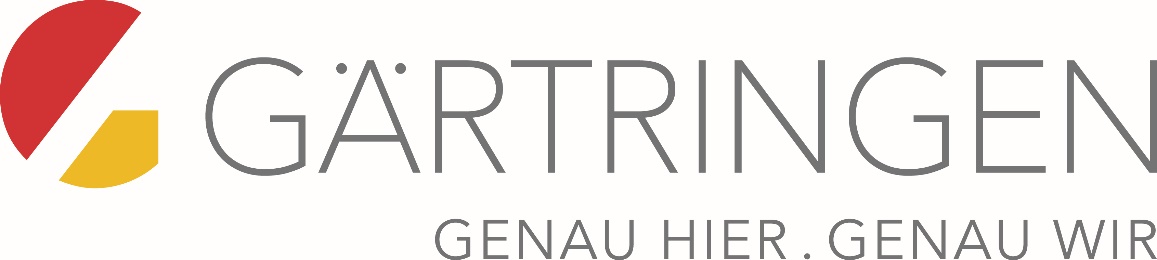 WIR VERWENDEN ZUR KONTAKTNACHVERFOLGUNG DIE KOSTENLOSELUCA- APPSCANNEN, KONTAKTDATEN ÜBERMITTELN, EINTRETEN UND LOSLEGEN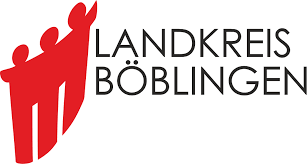 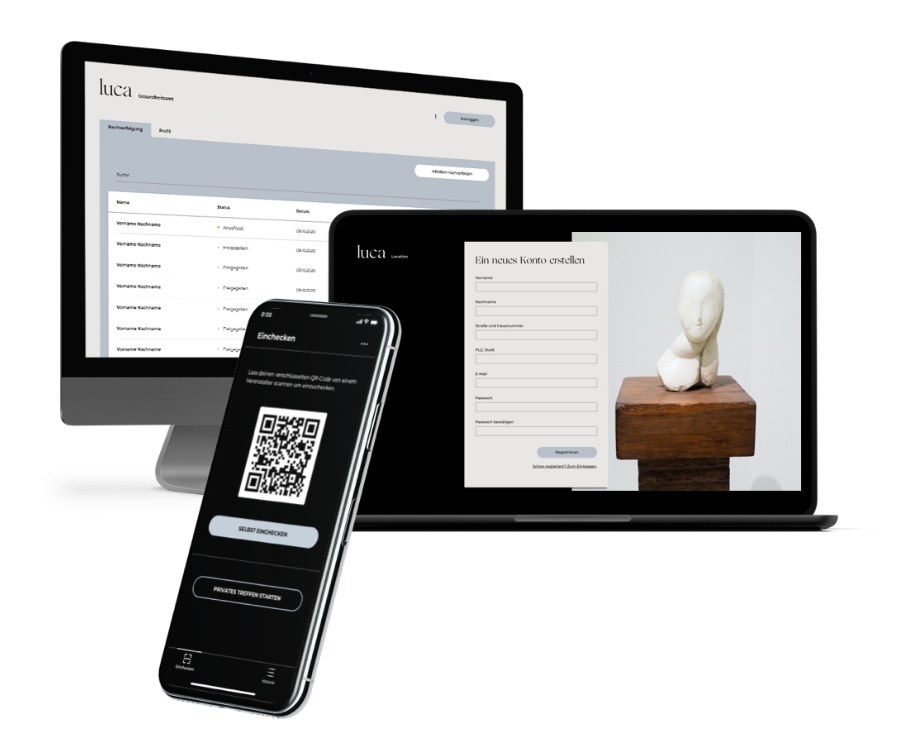 